N  o  r  d  i  s  k  a    R  o  t  a  r  i  a  n  e  r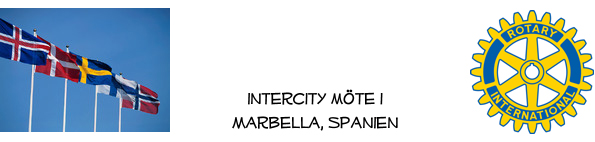 INBJUDAN TILL LUNCHMÖTE 187 FREDAG 12 APRIL 2019Rotaryvänner!Det var ett trevligt och spännande lunchmöte den 15 mars. Världsresenären Britt-Marie Bouldrie berättade om upplevelser och intryck från sin resa till Afganistan. Dessutom gav hon geografiska, ekonomiska och kulturella fakta om landet.Den 12 april blir det spänning av helt annat slag då släktforskaren Barbro Sändh berättar om hur långt modern släktforskning kan leda. Själv har hon sysslat med detta i över 20 år och har hunnit få släktträd för sig och maken Bengt Sändh med mer än 10 000 ”grenar och kvistar” på trädet.Om tekniken fungerar som önskat visar hon program och hjälpmedel för forskningen på internet.Det blir som vanligt mingel på Magna Café från kl 12.30, därefter inledning med ”kampsång” och lunch kl 13.00 – varefter följer vinlotteri (för goda ändamål) och föredrag som avslutning till kaffet.Pris för medlemmar 25 EUR och gäster 30 EUR. Överskott i kassan går till Hogar Betania, skolstipendier och liknande goda ändamål.Hjärtligt välkomna hälsarFolke Klint                      ANMÄLAN SENAST ONSDAG KVÄLL DEN 10 APRIL!           Mer om Nordiska Rotarianer finns på nordiskarotarianer.eu 